PUNTA CANA TODO INCLUIDO - WINGOSALIDAS GARANTIZADAS 2024INCLUYE (Por Persona)• Tiquetes aéreos Bogotá – Punta Cana – Bogotá vía Wingo.• Impuestos del tiquete y salida de los países.• Alojamiento de acuerdo al plan de días seleccionado.• Desayunos, almuerzos y cenas diarios tipo buffet.• Snacks entre comidas.• Bebidas y refrescos ilimitados en el hotel.• Deportes náuticos no motorizados.• Traslados aeropuerto – hotel – aeropuerto• Tarjeta de asistencia médica (Adultos menores de 85 años)• 2% fee bancario.• Propinas e impuestos hoteleros.• 1 Morral o cartera (40x35x25 cm) el cual debe caber debajo del asiento del avión.• Maleta de bodega de 23 Kg.NO INCLUYE (Por Persona)• Excursiones no estipuladas.•  Servicios de lavandería, internet, llamadas a larga distancia.• Llamadas nacional, internacional ni a celular.• Gastos no estipulados EN EL PROGRAMA.Itinerarios sujetos a cambios operacionales por parte de aerolínea WingoTarifas vigentes para reservas hasta el 30 Abril de 2024.ITINERARIO DEL SISTEMA WINGOOCCIDENTAL CARIBE (4*)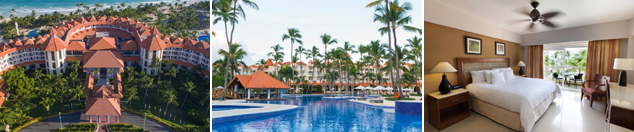 Precio por persona en Dólares Americanos.IMPRESSIVE RESORTS & SPA PUNTA CANA (5*)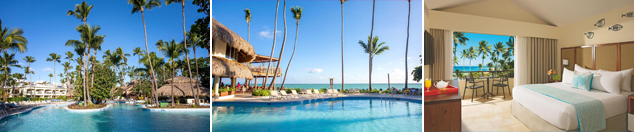 Precio por persona en Dólares Americanos.SUNSCAPE COCO PUNTA CANA (4*)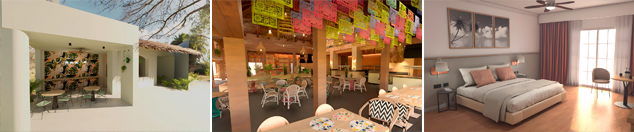 Precio por persona en Dólares Americanos.IBEROSTAR PUNTA CANA (5*)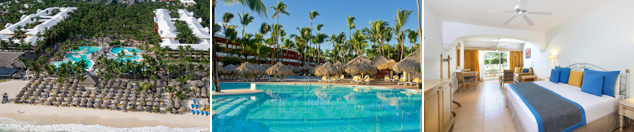 Precio por persona en Dólares Americanos.RIU BAMBU (5*)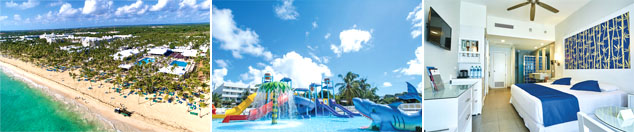 Precio por persona en Dólares Americanos.OCEAN EL FARO (5*)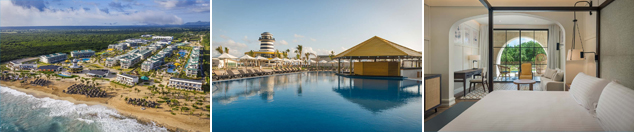 Precio por persona en Dólares Americanos.GRAND BÁVARO PRINCESS (5*)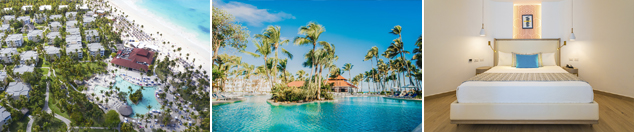 Precio por persona en Dólares Americanos.GRAND SIRENIS PUNTA CANA RESORTS (5*)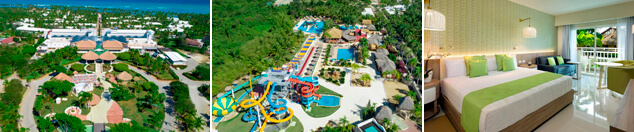 Precio por persona en Dólares Americanos.GRAND PALLADIUM PUNTA CANA (5*)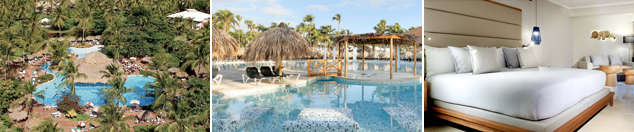 Precio por persona en Dólares Americanos.PARA TENER EN CUENTA• Pago total del plan en pesos colombianos.
• Tarifas e impuestos sujetos a cambios sin previo aviso.
• En caso de no SHOW se aplica penalidad del 100 % sobre el valor del paquete.
• Para viajar se requiere pasaporte con vigencia mínima de 6 meses, cédula de ciudadanía original.
• Es importante que este en el aeropuerto como mínimo con cuatro (4) horas antes de la salida del vuelo.
• El tiquete después de emitido NO es reembolsable, NO es endosable, y aplican penalidades que la aerolínea disponga.
• Para adultos mayores de 85 años y hasta 99 años el valor de suplemento por asistencia médica es de Usd 2 dólares diarios
• Para menores de edad deben presentar pasaporte, registro civil de nacimiento y permiso autenticado en notaria por los padres.La mayoría de habitaciones cuentan con cama doble o matrimonial 125cm ancho X 180cm largo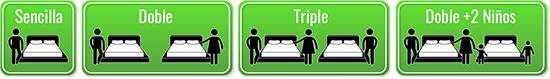 VIGENCIASENCILLADOBLETRIPLENIÑO (2- 11)20 JUL AL 24 JUL 2024 (4N)N/AU$ 965N/AN/A03 AGO AL 07 AGO 2024 (4N)U$ 1.149U$ 965U$ 925U$ 76917 AGO AL 21 AGO 2024 (4N)U$ 1.055U$ 885U$ 855*U$ 70931 AGO AL 04 SEP 2024 (4N)U$ 1.055N/AN/AN/A21 SEP AL 25 SEP 2024 (4N)N/AU$ 885N/AN/A12 OCT AL 16 OCT 2024 (4N)U$ 1.075U$ 905U$ 875U$ 72921 OCT AL 26 OCT 2024 (5N)U$ 1.189U$ 979U$ 935U$ 759VIGENCIASENCILLADOBLETRIPLENIÑO (2- 11)20 JUL AL 24 JUL 2024 (4N)N/AU$ 975N/AN/A03 AGO AL 07 AGO 2024 (4N)U$ 1.329U$ 975U$ 949U$ 77917 AGO AL 21 AGO 2024 (4N)U$ 1.279U$ 925U$ 899U$ 72931 AGO AL 04 SEP 2024 (4N)U$ 1.149N/AN/AN/A21 SEP AL 25 SEP 2024 (4N)N/AU$ 865N/AN/A12 OCT AL 16 OCT 2024 (4N)U$ 1.169U$ 885U$ 865U$ 71921 OCT AL 26 OCT 2024 (5N)U$ 1.305U$ 955U$ 925U$ 745VIGENCIASENCILLADOBLETRIPLE1ER NIÑO (2- 11)20 JUL AL 24 JUL 2024 (4N)N/AU$ 949N/AN/A03 AGO AL 07 AGO 2024 (4N)U$ 1.169U$ 949U$ 945U$ 85917 AGO AL 21 AGO 2024 (4N)U$ 1.159U$ 925U$ 919U$ 80931 AGO AL 04 SEP 2024 (4N)U$ 1.159N/AN/AN/A21 SEP AL 25 SEP 2024 (4N)N/AU$ 925N/AN/A12 OCT AL 16 OCT 2024 (4N)U$ 1.179U$ 945U$ 939U$ 82921 OCT AL 26 OCT 2024 (5N)U$ 1.319U$ 1.025U$ 1.019U$ 879VIGENCIASENCILLADOBLETRIPLENIÑO (2- 11)03 AGO AL 07 AGO 2024 (4N)U$ 1.545U$ 1.135U$ 1.089U$ 85917 AGO AL 21 AGO 2024 (4N)U$ 1.405U$ 1.029U$ 989U$ 78531 AGO AL 04 SEP 2024 (4N)U$ 1.305N/AN/AN/A21 SEP AL 25 SEP 2024 (4N)N/AU$ 959N/AN/A12 OCT AL 16 OCT 2024 (4N)U$ 1.195U$ 979U$ 925U$ 76921 OCT AL 26 OCT 2024 (5N)U$ 1.339U$ 1.075U$ 999U$ 805VIGENCIASENCILLADOBLETRIPLENIÑO (2- 11)20 JUL AL 24 JUL 2024 (4N)N/AU$ 1.125N/AN/A03 AGO AL 07 AGO 2024 (4N)U$ 1.369U$ 1.125U$ 1.099U$ 84917 AGO AL 21 AGO 2024 (4N)U$ 1.195U$ 989U$ 965U$ 75931 AGO AL 04 SEP 2024 (4N)U$ 1.195N/AN/AN/A21 SEP AL 25 SEP 2024 (4N)N/AU$ 989N/AN/A12 OCT AL 16 OCT 2024 (4N)U$ 1.215U$ 1.009U$ 985U$ 77921 OCT AL 26 OCT 2024 (5N)U$ 1.369U$ 1.109U$ 1.079U$ 819VIGENCIASENCILLADOBLETRIPLENIÑO (2- 11)20 JUL AL 24 JUL 2024 (4N)N/AU$ 1.175N/AN/A03 AGO AL 07 AGO 2024 (4N)U$ 1.305U$ 1.175U$ 1.145U$ 88517 AGO AL 21 AGO 2024 (4N)U$ 1.255U$ 1.125U$ 1.095U$ 83531 AGO AL 04 SEP 2024 (4N)U$ 1.115N/AN/AN/A21 SEP AL 25 SEP 2024 (4N)N/AU$ 979N/AN/A12 OCT AL 16 OCT 2024 (4N)U$ 1.135U$ 999U$ 979U$ 78521 OCT AL 26 OCT 2024 (5N)U$ 1.259U$ 1.089U$ 1.065U$ 819VIGENCIASENCILLADOBLETRIPLENIÑO (2- 11)20 JUL AL 24 JUL 2024 (4N)N/AU$ 1.129N/AN/A03 AGO AL 07 AGO 2024 (4N)U$ 1.229U$ 1.129U$ 1.085U$ 82517 AGO AL 21 AGO 2024 (4N)U$ 1.179U$ 1.079U$ 1.035U$ 77531 AGO AL 04 SEP 2024 (4N)U$ 1.149N/AN/AN/A21 SEP AL 25 SEP 2024 (4N)N/AU$ 1.035N/AN/A12 OCT AL 16 OCT 2024 (4N)U$ 1.159U$ 1.055U$ 1.009U$ 78921 OCT AL 26 OCT 2024 (5N)U$ 1.289U$ 1.159U$ 1.109U$ 835VIGENCIASENCILLADOBLETRIPLENIÑO (2- 11)03 AGO AL 07 AGO 2024 (4N)U$ 1.379U$ 1.179U$ 1.109U$ 88917 AGO AL 21 AGO 2024 (4N)U$ 1.329U$ 1.129U$ 1.059U$ 83931 AGO AL 04 SEP 2024 (4N)U$ 1.329N/AN/AN/A21 SEP AL 25 SEP 2024 (4N)N/AU$ 1.129N/AN/A12 OCT AL 16 OCT 2024 (4N)U$ 1.349U$ 1.149U$ 1.079U$ 85921 OCT AL 26 OCT 2024 (5N)U$ 1.529U$ 1.279U$ 1.189U$ 915VIGENCIASENCILLADOBLETRIPLENIÑO (2- 11)20 JUL AL 24 JUL 2024 (4N)N/AU$ 1.275N/AN/A03 AGO AL 07 AGO 2024 (4N)U$ 1.559U$ 1.275U$ 1.255U$ 82917 AGO AL 21 AGO 2024 (4N)U$ 1.359U$ 1.115U$ 1.099U$ 66931 AGO AL 04 SEP 2024 (4N)U$ 1.299N/AN/AN/A21 SEP AL 25 SEP 2024 (4N)N/AU$ 1.085N/AN/A12 OCT AL 16 OCT 2024 (4N)U$ 1.319U$ 1.105U$ 1.079U$ 68921 OCT AL 26 OCT 2024 (5N)U$ 1.499U$ 1.225U$ 1.195U$ 709